中國科技大學109學年度台北日間部暑期重(補)修申請登錄說明一、暑修開課調查申請，請填寫 google 表單。二、步驟 1 : 請確認 Chrome 已登入學校 gmail 帳號。(登入帳號為學號@gm.cute.edu.tw，密碼:與學 生單一入口密碼相同。)步驟 2 : 進入暑修開課調查表單，點選網址或掃描 QR Code。網址: https://docs.google.com/forms/d/e/1FAIpQLSd5UrR6t3_J2fuketPAkdQV9ar17h-S6k6AjYwcZ_ylw-tj8Q/viewformQR CODE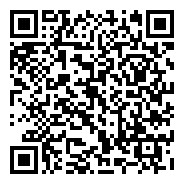 